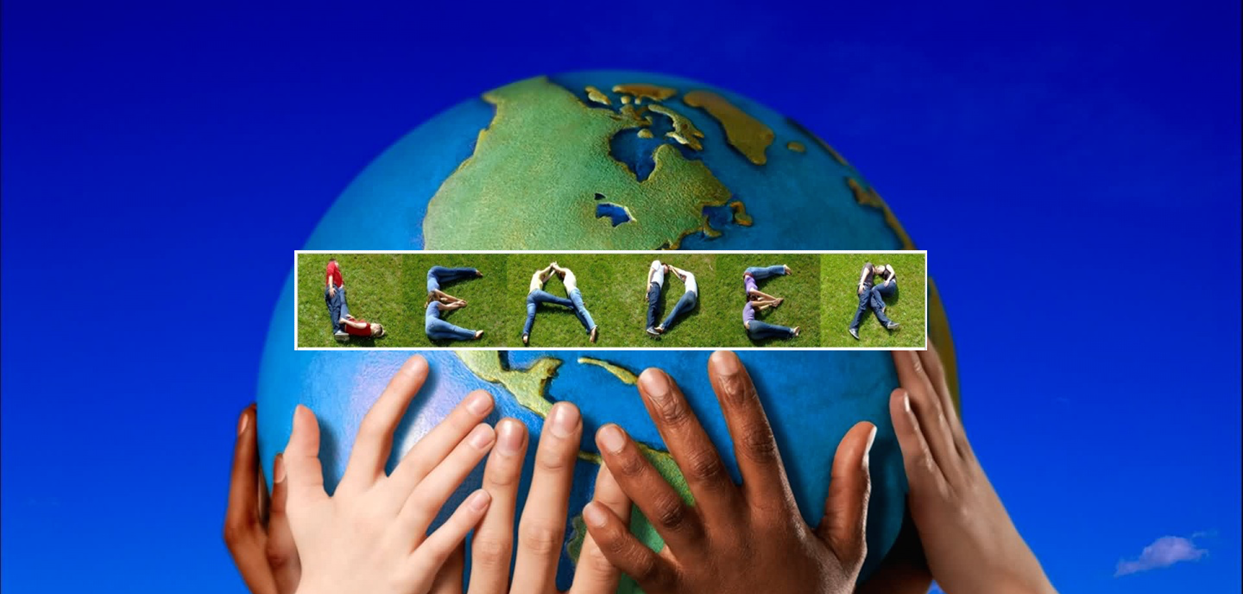 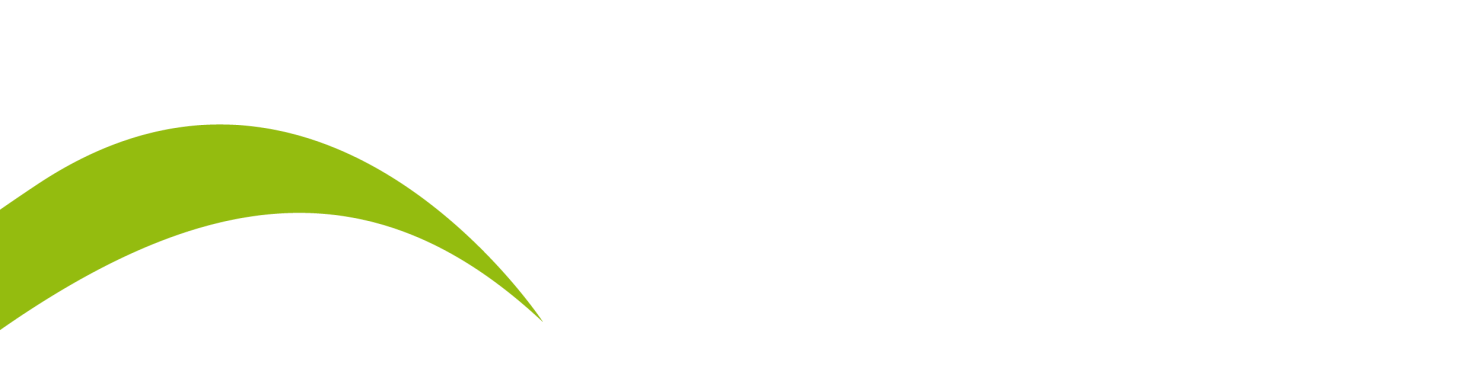 Priorità 6Adoperarsi per l’inclusione sociale, la riduzione della povertà e lo sviluppo economico nelle zone ruraliPSR Basilicata 2014-2020 MISURA 19 SVILUPPO LOCALE DI TIPO PARTECIPATIVO - SLTP LEADERDICHIARAZIONE DI IMPEGNO DI PARTECIPAZIONECICLO DI SEMINARIallegato 4 Al GAL START 2020Piazza castello snc75100 Miglionico (MT)OGGETTO:	PSR BASILICATA 2014-2020 - MISURA 19. BANDO 19.2.B.1.1. “Sostegno del sistema produttivo locale (Diversificazione e miglioramento delle aziende agricole)” -  Partecipazione al ciclo di seminari Arte nel Paesaggio Rurale.Il sottoscritto: (cognome e nome) ______________ nato a ________ in data________ residente in Via _________________ n ___________ Fraz. __________ c.a.p ____________ Comune ______________ Prov. ______ codice fiscale personale __________ nella qualità di legale rappresentante dell’impresa, come di seguito identificata, quale futura mandataria della costituenda aggregazione di soggetti così come prevista dal presente Avviso Esplorativo (indicare se pertinente)Ragione sociale _______________ Indirizzo sede legale Via ____________ n. ______ Fraz.____________ c.a.p. ___________ Comune __________________.Prov. _____ codice fiscale _____________ partita i.v.a. _______________ telefono _______________ fax ______________________________.CODICE ATECO _____________e-mail ……………………..………………………………………………Indirizzo sede operativa - Via ………………………. n. ………. Fraz. ……………………….c.a.p. …………………….… Comune ………………………………..Prov………………….,……………………….c.a.p. …………………….… Comune ………………………………..Prov………………….,PREMESSOche il Gal Start 2020 srl, ha approvato il Bando  19.2.B. 1.1 - Sostegno del sistema produttivo locale (Diversificazione e miglioramento delle aziende agricole)  Misura 19 del PSR Basilicata 2014 – 2020”;Che nell’ambito delle attività previste dal Piano di Azione è prevista la realizzazione di un ciclo di seminari “Arte nel Paesaggio Rurale”;Che il ciclo di seminari avrà quale obiettivo quello di favorire la sensibilizzazione del sistema produttivo dell’area Gal Start 2020 all’attuazione di interventi di valorizzazione del paesaggio rurale;Che il ciclo di seminari si svolgerà entro il 30 giugno 2021 e che vedrà la realizzazione di un minimo di 3 incontri ed un massimo di 5 incontri, della durata di circa 4 ore per ciascun incontro, salvo diverse disposizioni dovute all’emergenza Covid19;Che l’impegno a partecipare al ciclo di seminari permette di poter beneficiare dell’attribuzione di un punteggio a valere sul predetto avviso;DICHIARADi impegnarsi a partecipare agli incontri previsti;Di prendere atto che la mancata partecipazione al ciclo di seminari non permetterà di acquisire l’attestato di partecipazione ed il punteggio previsto;Data, luogo										 In Fede,Gal Start 2020 srl. SSLS.T.A.R.T. – Strategia Territoriale Accessibile Responsabile TuristicaMisura19 - SVILUPPO LOCALE TIPO PARTECIPATIVO - SMTP LEADER Sottomisura19.2.B.1 Sviluppo ed innovazione delle filiere e dei sistemi produttivi locali. Bando/operazione 19.2.B. 1.1 - Sostegno del sistema produttivo locale (Diversificazione e miglioramento delle aziende agricole) 